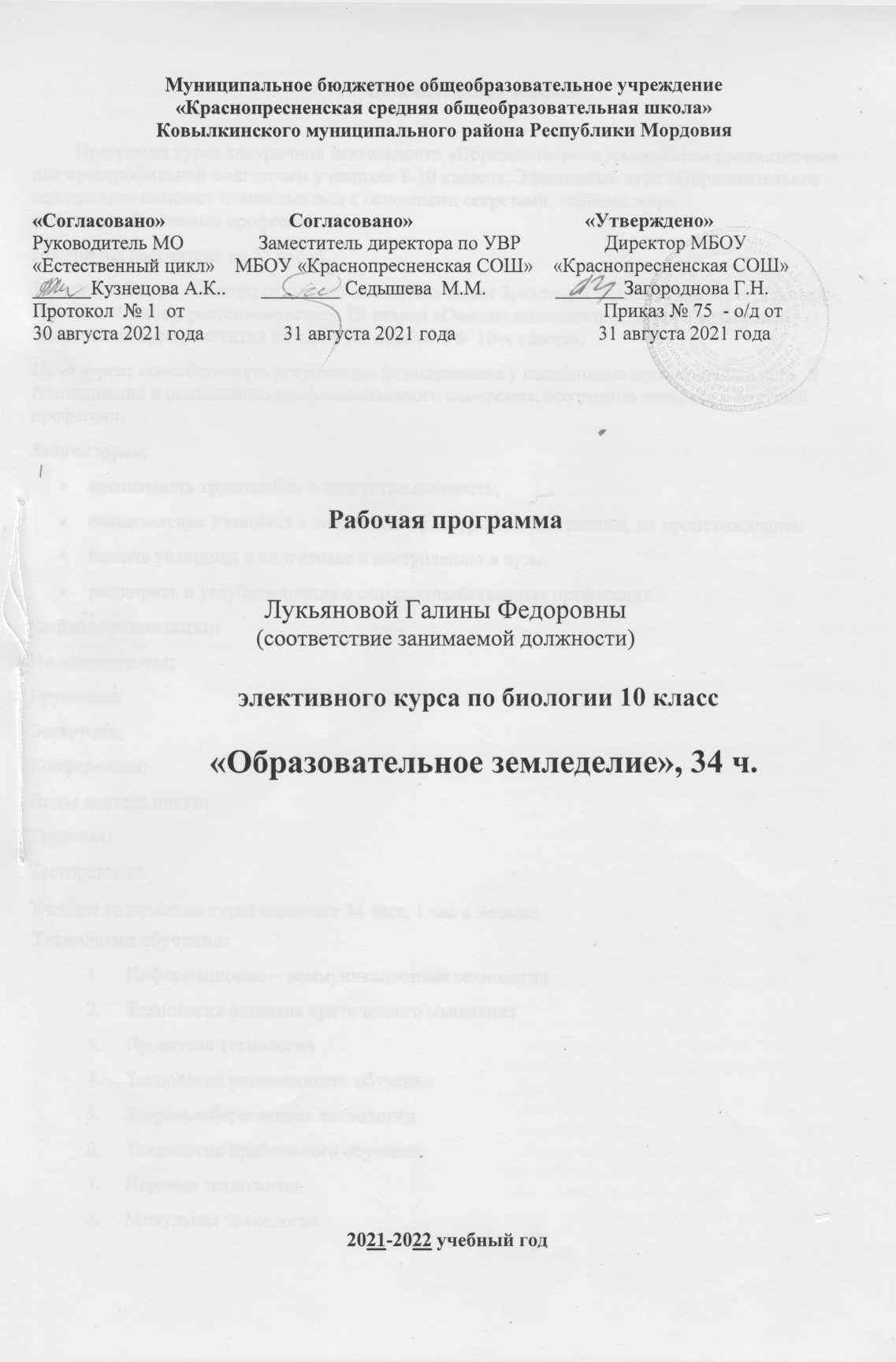 Муниципальное бюджетное общеобразовательное учреждение«Краснопресненская средняя общеобразовательная школа»Ковылкинского муниципального района Республики Мордовия«Согласовано»                         Согласовано»                                   «Утверждено»Руководитель МО               Заместитель директора по УВР                 Директор МБОУ«Естественный цикл»    МБОУ «Краснопресненская СОШ»    «Краснопресненская СОШ»______Кузнецова А.К..       ________ Седышева  М.М.              _______Загороднова Г.Н.Протокол  № 1  от                                                                                     Приказ № 75  - о/д от30 августа 2021 года                31 августа 2021 года                             31 августа 2021 годаРабочая программаЛукьяновой Галины Федоровны(соответствие занимаемой должности)элективного курса по биологии 10 класс                                            «Образовательное земледелие», 34 ч.2021-2022 учебный годПояснительная записка         Программа курса внеурочной деятельности «Образовательное земледелие» предназначена для предпрофильной подготовки учащихся 8-10 классов. Элективный курс «Образовательное земледелие» поможет познакомиться с основными секретами, тайнами мира сельскохозяйственных профессий.Программа рассчитана на 35 часов.Элективный курс «Основы сельского хозяйства» имеет 3раздела: I раздел «Основы агрономии», II раздел «Основы растениеводства», III раздел «Основы экономики сельского хозяйства». Элективный курс рассчитан на один час неделю в 8- 10-х классах.Цели курса: способствовать углублению формирования у школьников профессионального самосознания и осознанного профессионального намерения, осознанию интереса к будущей профессии.Задачи курса:воспитывать трудолюбие и целеустремленность;ознакомление учащихся с основными культурными растениями, их происхождениемпомочь учащимся в подготовке к поступлению в вузы;расширить и углубить знания о сельскохозяйственных профессиях .Формы организации:Индивидуальная;Групповая;Экскурсия;Конференция;Виды деятельности:Трудовая;Тестирование.Учебное содержание курса включает 34 часа, 1 час в неделю.          Технологии обучения:1.     Информационно – коммуникационная технология2.     Технология развития критического мышления3.     Проектная технология4.     Технология развивающего обучения5.     Здоровьесберегающие технологии 6.     Технология проблемного обучения7.     Игровые технологии8.     Модульная технология Планируемые результаты освоения элективного курса «Образовательное земледелие» в 10 классеСодержание учебного предметаТематическое планированиеКалендарно-тематическое планирование Личностные результатыОсознавать единство и целостность окружающего мира, возможности его познаваемости и объяснимости на основе достижений науки. Постепенно выстраивать собственное целостное мировоззрение.Осознавать потребность и готовность к самообразованию, в том числе и в рамках самостоятельной деятельности вне школы. Оценивать жизненные ситуации с точки зрения безопасного образа жизни и сохранения здоровья. Оценивать экологический риск взаимоотношений человека и природы. Формировать  экологическое мышление: умение оценивать свою деятельность и поступки других людей с точки зрения сохранения окружающей среды – гаранта жизни и благополучия людей на Земле.Метапредметные результатыСамостоятельно обнаруживать и формулировать учебную проблему, определять цель учебной деятельности, выбирать тему проекта.Выдвигать версии решения проблемы, осознавать конечный результат, выбирать из предложенных и искать самостоятельно  средства достижения цели.Составлять (индивидуально или в группе) план решения проблемы (выполнения проекта).Работая по плану, сверять свои действия с целью и, при необходимости, исправлять ошибки самостоятельно.В диалоге с учителем совершенствовать самостоятельно выработанные критерии оценкиАнализировать, сравнивать, классифицировать и обобщать факты и явления. Выявлять причины и следствия простых явлений.Осуществлять сравнение, сериацию и классификацию, самостоятельно выбирая основания и критерии для указанных логических операций; строить классификацию на основе дихотомического деления (на основе отрицания).Строить логическое рассуждение, включающее установление причинно-следственных связей.Создавать схематические модели с выделением существенных характеристик объекта. Составлять тезисы, различные виды планов (простых, сложных и т.п.). Преобразовывать информацию  из одного вида в другой (таблицу в текст и пр.).Вычитывать все уровни текстовой информации. Уметь определять возможные источники необходимых сведений, производить поиск информации, анализировать и оценивать ее достоверность.Самостоятельно организовывать учебное взаимодействие в группе (определять общие цели, распределять роли,                   договариваться друг с другом              Предметные результатыУчащиеся должны знать:- технику безопасности-основные направления системы  земледелия;- особенности предпосевной обработки семян, полива рассады;- характеристику хорошей рассады, признаки выбраковки рассады;-определение понятий: севооборот, пикировка, прищипка, пасынкование, почвосмеси, гидропоника.Учащиеся должны уметь:- пользоваться справочными материалами по возделыванию овощных культур , подготовке почвы к высадке растений;- выращивать растения на землях защищенного грунта, получать хорошие  урожаи  сельскохозяйственной  продукции;- составлять план размещения культур;- пропагандировать новые знания и внедрение основ агротехники.№ n/nНаименование раздела, темыКол-во часовСодержаниеПланируемые результаты обучения1Введение.  Правила  безопасности.1I раздел "Основы агрономии" 14 ч.I раздел "Основы агрономии" 14 ч.I раздел "Основы агрономии" 14 ч.I раздел "Основы агрономии" 14 ч.I раздел "Основы агрономии" 14 ч.2Растения и условия их жизни.1Роль зеленых растений в природе и сельскохозяйственном производстве. Строение растений. Размножение растений.Рост и развитие растенийПредметные результаты:Выпускник научится:определять виды и сорта сельскохозяйственных культур;определять чистоту, всхожесть, класс и посевную годность семян;рассчитывать нормы высева семян;применять различные способы воспроизводства плодородия почвы;соблюдать технологию посева/посадки комнатных или овощных культурных растений в условиях школьного кабинета;применять различные способы хранения овощей и фруктов;определять основные виды дикорастущих растений, используемых человеком;соблюдать технологию заготовки сырья дикорастущих растений на примере растений своего региона;излагать и доносить до аудитории информацию, подготовленную в виде докладов и рефератов.Ученик получит возможность научиться:приводить рассуждения, содержащие аргументированные оценки и прогнозы развития агротехнологий;применять способы и методы вегетативного размножения культурных растений (черенками, отводками, прививкой, культурой ткани) на примере комнатных декоративных культур;определять виды удобрений и способы их применения;проводить фенологические наблюдения за комнатными растениями;применять технологические приемы использования цветочно-декоративных культур в оформлении ландшафта пришкольной территории.3 Почва, ее состав и свойства.2Понятие о почве и ее плодородииОбразование почвСостав почвы.Основные свойства почвыПонятие о классификации почвМорфология почв.Предметные результаты:Выпускник научится:определять виды и сорта сельскохозяйственных культур;определять чистоту, всхожесть, класс и посевную годность семян;рассчитывать нормы высева семян;применять различные способы воспроизводства плодородия почвы;соблюдать технологию посева/посадки комнатных или овощных культурных растений в условиях школьного кабинета;применять различные способы хранения овощей и фруктов;определять основные виды дикорастущих растений, используемых человеком;соблюдать технологию заготовки сырья дикорастущих растений на примере растений своего региона;излагать и доносить до аудитории информацию, подготовленную в виде докладов и рефератов.Ученик получит возможность научиться:приводить рассуждения, содержащие аргументированные оценки и прогнозы развития агротехнологий;применять способы и методы вегетативного размножения культурных растений (черенками, отводками, прививкой, культурой ткани) на примере комнатных декоративных культур;определять виды удобрений и способы их применения;проводить фенологические наблюдения за комнатными растениями;применять технологические приемы использования цветочно-декоративных культур в оформлении ландшафта пришкольной территории.4Земледелие.2Земледелие как наука.Научные основы земледелияСевообороты.Научные основы чередования культур в севообороте.Классификация севооборотов.Севообороты для овощных культур.Предметные результаты:Выпускник научится:определять виды и сорта сельскохозяйственных культур;определять чистоту, всхожесть, класс и посевную годность семян;рассчитывать нормы высева семян;применять различные способы воспроизводства плодородия почвы;соблюдать технологию посева/посадки комнатных или овощных культурных растений в условиях школьного кабинета;применять различные способы хранения овощей и фруктов;определять основные виды дикорастущих растений, используемых человеком;соблюдать технологию заготовки сырья дикорастущих растений на примере растений своего региона;излагать и доносить до аудитории информацию, подготовленную в виде докладов и рефератов.Ученик получит возможность научиться:приводить рассуждения, содержащие аргументированные оценки и прогнозы развития агротехнологий;применять способы и методы вегетативного размножения культурных растений (черенками, отводками, прививкой, культурой ткани) на примере комнатных декоративных культур;определять виды удобрений и способы их применения;проводить фенологические наблюдения за комнатными растениями;применять технологические приемы использования цветочно-декоративных культур в оформлении ландшафта пришкольной территории.5Система обработки почв.2Научные основы обработки почвы.Технологические операции по обработке почвы.Приемы основной обработки почвы. Приемы поверхностной и мелкой обработки почвы.Предметные результаты:Выпускник научится:определять виды и сорта сельскохозяйственных культур;определять чистоту, всхожесть, класс и посевную годность семян;рассчитывать нормы высева семян;применять различные способы воспроизводства плодородия почвы;соблюдать технологию посева/посадки комнатных или овощных культурных растений в условиях школьного кабинета;применять различные способы хранения овощей и фруктов;определять основные виды дикорастущих растений, используемых человеком;соблюдать технологию заготовки сырья дикорастущих растений на примере растений своего региона;излагать и доносить до аудитории информацию, подготовленную в виде докладов и рефератов.Ученик получит возможность научиться:приводить рассуждения, содержащие аргументированные оценки и прогнозы развития агротехнологий;применять способы и методы вегетативного размножения культурных растений (черенками, отводками, прививкой, культурой ткани) на примере комнатных декоративных культур;определять виды удобрений и способы их применения;проводить фенологические наблюдения за комнатными растениями;применять технологические приемы использования цветочно-декоративных культур в оформлении ландшафта пришкольной территории.6Удобрения, их свойства и применение2Влияние условий внешней среды на питание растений. Отношение растений к условиям питания в разные периоды вегетации. Минеральные удобрения.Органические удобрения.Система применения удобрений под овощные культуры.Охрана окружающей среды.Предметные результаты:Выпускник научится:определять виды и сорта сельскохозяйственных культур;определять чистоту, всхожесть, класс и посевную годность семян;рассчитывать нормы высева семян;применять различные способы воспроизводства плодородия почвы;соблюдать технологию посева/посадки комнатных или овощных культурных растений в условиях школьного кабинета;применять различные способы хранения овощей и фруктов;определять основные виды дикорастущих растений, используемых человеком;соблюдать технологию заготовки сырья дикорастущих растений на примере растений своего региона;излагать и доносить до аудитории информацию, подготовленную в виде докладов и рефератов.Ученик получит возможность научиться:приводить рассуждения, содержащие аргументированные оценки и прогнозы развития агротехнологий;применять способы и методы вегетативного размножения культурных растений (черенками, отводками, прививкой, культурой ткани) на примере комнатных декоративных культур;определять виды удобрений и способы их применения;проводить фенологические наблюдения за комнатными растениями;применять технологические приемы использования цветочно-декоративных культур в оформлении ландшафта пришкольной территории.7 Семена и подготовка их к посеву2Значение сортовых семян.Посевные качества семян.Подготовка семян к посеву.Сроки посева.Предметные результаты:Выпускник научится:определять виды и сорта сельскохозяйственных культур;определять чистоту, всхожесть, класс и посевную годность семян;рассчитывать нормы высева семян;применять различные способы воспроизводства плодородия почвы;соблюдать технологию посева/посадки комнатных или овощных культурных растений в условиях школьного кабинета;применять различные способы хранения овощей и фруктов;определять основные виды дикорастущих растений, используемых человеком;соблюдать технологию заготовки сырья дикорастущих растений на примере растений своего региона;излагать и доносить до аудитории информацию, подготовленную в виде докладов и рефератов.Ученик получит возможность научиться:приводить рассуждения, содержащие аргументированные оценки и прогнозы развития агротехнологий;применять способы и методы вегетативного размножения культурных растений (черенками, отводками, прививкой, культурой ткани) на примере комнатных декоративных культур;определять виды удобрений и способы их применения;проводить фенологические наблюдения за комнатными растениями;применять технологические приемы использования цветочно-декоративных культур в оформлении ландшафта пришкольной территории.8Сорные растения и меры борьбы с ними1Понятие о сорных растениях. Агробиологические группы сорных растений. Способ учета сорных растений и пороги их вредоносности. Классификация мер борьбы с сорняками. Предупредительные мероприятия.Истребительные мероприятия. Условия эффективного применения гербицидовПредметные результаты:Выпускник научится:определять виды и сорта сельскохозяйственных культур;определять чистоту, всхожесть, класс и посевную годность семян;рассчитывать нормы высева семян;применять различные способы воспроизводства плодородия почвы;соблюдать технологию посева/посадки комнатных или овощных культурных растений в условиях школьного кабинета;применять различные способы хранения овощей и фруктов;определять основные виды дикорастущих растений, используемых человеком;соблюдать технологию заготовки сырья дикорастущих растений на примере растений своего региона;излагать и доносить до аудитории информацию, подготовленную в виде докладов и рефератов.Ученик получит возможность научиться:приводить рассуждения, содержащие аргументированные оценки и прогнозы развития агротехнологий;применять способы и методы вегетативного размножения культурных растений (черенками, отводками, прививкой, культурой ткани) на примере комнатных декоративных культур;определять виды удобрений и способы их применения;проводить фенологические наблюдения за комнатными растениями;применять технологические приемы использования цветочно-декоративных культур в оформлении ландшафта пришкольной территории.9 Защита растений от вредителей и болезней.1Вредители растений.Болезни растений.Методы защиты растений от вредителей и болезней.Предметные результаты:Выпускник научится:определять виды и сорта сельскохозяйственных культур;определять чистоту, всхожесть, класс и посевную годность семян;рассчитывать нормы высева семян;применять различные способы воспроизводства плодородия почвы;соблюдать технологию посева/посадки комнатных или овощных культурных растений в условиях школьного кабинета;применять различные способы хранения овощей и фруктов;определять основные виды дикорастущих растений, используемых человеком;соблюдать технологию заготовки сырья дикорастущих растений на примере растений своего региона;излагать и доносить до аудитории информацию, подготовленную в виде докладов и рефератов.Ученик получит возможность научиться:приводить рассуждения, содержащие аргументированные оценки и прогнозы развития агротехнологий;применять способы и методы вегетативного размножения культурных растений (черенками, отводками, прививкой, культурой ткани) на примере комнатных декоративных культур;определять виды удобрений и способы их применения;проводить фенологические наблюдения за комнатными растениями;применять технологические приемы использования цветочно-декоративных культур в оформлении ландшафта пришкольной территории. 10Уборка и товарная обработка урожая.1Значение своевременной уборки урожая. Биологическая и хозяйственная спелость культурСтепени спелости и особенности уборки урожая овощных культур.Хранение и переработка овощейПредметные результаты:Выпускник научится:определять виды и сорта сельскохозяйственных культур;определять чистоту, всхожесть, класс и посевную годность семян;рассчитывать нормы высева семян;применять различные способы воспроизводства плодородия почвы;соблюдать технологию посева/посадки комнатных или овощных культурных растений в условиях школьного кабинета;применять различные способы хранения овощей и фруктов;определять основные виды дикорастущих растений, используемых человеком;соблюдать технологию заготовки сырья дикорастущих растений на примере растений своего региона;излагать и доносить до аудитории информацию, подготовленную в виде докладов и рефератов.Ученик получит возможность научиться:приводить рассуждения, содержащие аргументированные оценки и прогнозы развития агротехнологий;применять способы и методы вегетативного размножения культурных растений (черенками, отводками, прививкой, культурой ткани) на примере комнатных декоративных культур;определять виды удобрений и способы их применения;проводить фенологические наблюдения за комнатными растениями;применять технологические приемы использования цветочно-декоративных культур в оформлении ландшафта пришкольной территории.II раздел. Основы растениеводства 11 ч.II раздел. Основы растениеводства 11 ч.II раздел. Основы растениеводства 11 ч.II раздел. Основы растениеводства 11 ч.II раздел. Основы растениеводства 11 ч.11Общая характеристика зерновых культур1Строение, рост, развитие зерновых культур, морфологическиеособенности,химический состав зерна, жизненный цикл зерновых культур.Личностные результаты1. Проявление познавательных интересов и творческой активности в данной области предметной технологической деятельности.2.Выражение желания учиться и трудиться на производстве для удовлетворения текущих и перспективных потребностей.3. Развитие трудолюбия и ответственности за качество своей деятельности.4. Овладение установками, нормами и правилами научной организации умственного и физического труда.5. Самооценка своих умственных и физических способностей для труда в различных сферах с позиций будущей социализации.6. Планирование образовательной и профессиональной карьеры.7. Осознание необходимости общественно полезного труда как условия безопасной и эффективной социализации.8. Бережное отношение к природным и хозяйственным ресурсам.9. Проявление технико-технологического и экономического мышления при организации своей деятельности.12Озимые и яровые хлеба1осеннее и весеннее развитие, перезимовка озимых культур, общая характеристика озимой пшеницы, озимой ржи . Озимой ячмень, тритикале. Яровые хлеба; яровая пшеница, яровой ячмень, овес, яровая рожь, кукуруза, просо, сорго, рис, гречиха. История культуры, народнохозяйственное значение, районы возделывания и урожайность, биологические особенности, место в севообороте, удобрение, обработка почвы, уборка урожая.Личностные результаты1. Проявление познавательных интересов и творческой активности в данной области предметной технологической деятельности.2.Выражение желания учиться и трудиться на производстве для удовлетворения текущих и перспективных потребностей.3. Развитие трудолюбия и ответственности за качество своей деятельности.4. Овладение установками, нормами и правилами научной организации умственного и физического труда.5. Самооценка своих умственных и физических способностей для труда в различных сферах с позиций будущей социализации.6. Планирование образовательной и профессиональной карьеры.7. Осознание необходимости общественно полезного труда как условия безопасной и эффективной социализации.8. Бережное отношение к природным и хозяйственным ресурсам.9. Проявление технико-технологического и экономического мышления при организации своей деятельности.13Зерновые бобовые культуры1Горох, соя, люпин, фасоль, кормовые бобы, чечевица, чина, нут. История культуры, народнохозяйственное значение, районы возделывания и урожайность, биологические особенности, место в севообороте, удобрение, обработка почвы, уборка урожая.Личностные результаты1. Проявление познавательных интересов и творческой активности в данной области предметной технологической деятельности.2.Выражение желания учиться и трудиться на производстве для удовлетворения текущих и перспективных потребностей.3. Развитие трудолюбия и ответственности за качество своей деятельности.4. Овладение установками, нормами и правилами научной организации умственного и физического труда.5. Самооценка своих умственных и физических способностей для труда в различных сферах с позиций будущей социализации.6. Планирование образовательной и профессиональной карьеры.7. Осознание необходимости общественно полезного труда как условия безопасной и эффективной социализации.8. Бережное отношение к природным и хозяйственным ресурсам.9. Проявление технико-технологического и экономического мышления при организации своей деятельности.14Корнеплоды и кормовая капуста, клубнеплоды1Сахарная свекла, кормовая свекла, кормовая морковь, брюква, турнепс, кормовая капуста, картофель, топинамбур. История культуры, народнохозяйственное значение, районы возделывания и урожайность, биологические особенности, место в севообороте, удобрение, обработка почвы, уборка урожая.Личностные результаты1. Проявление познавательных интересов и творческой активности в данной области предметной технологической деятельности.2.Выражение желания учиться и трудиться на производстве для удовлетворения текущих и перспективных потребностей.3. Развитие трудолюбия и ответственности за качество своей деятельности.4. Овладение установками, нормами и правилами научной организации умственного и физического труда.5. Самооценка своих умственных и физических способностей для труда в различных сферах с позиций будущей социализации.6. Планирование образовательной и профессиональной карьеры.7. Осознание необходимости общественно полезного труда как условия безопасной и эффективной социализации.8. Бережное отношение к природным и хозяйственным ресурсам.9. Проявление технико-технологического и экономического мышления при организации своей деятельности.15Многолетние кормовые культуры1Многолетние бобовые травы; клевер луговой, люцерна, эспарцет, донник, лядвенец рогатый.Многолетние мятликовые (злаковые травы); тимофеевка луговая, овснянница луговая, ежа сборная, житняк, кострец безостый, райграс высокий, плевел многоцветковый, пырей бескорневищный, волоснец сибирский. Народнохозяйственное значение, история культуры, районы возделывания, урожайность, ботаническое описание, требование к влаге, требование к свету, требование к почве и питанию, место в севообороте, удобрение, обработка почвы, уборка урожая.Личностные результаты1. Проявление познавательных интересов и творческой активности в данной области предметной технологической деятельности.2.Выражение желания учиться и трудиться на производстве для удовлетворения текущих и перспективных потребностей.3. Развитие трудолюбия и ответственности за качество своей деятельности.4. Овладение установками, нормами и правилами научной организации умственного и физического труда.5. Самооценка своих умственных и физических способностей для труда в различных сферах с позиций будущей социализации.6. Планирование образовательной и профессиональной карьеры.7. Осознание необходимости общественно полезного труда как условия безопасной и эффективной социализации.8. Бережное отношение к природным и хозяйственным ресурсам.9. Проявление технико-технологического и экономического мышления при организации своей деятельности.16Однолетние кормовые культуры1Однолетние бобовые травы; вика яровая, вика мохнатая, пелюшка, сераделла, однолетние виды клевера.Однолетние мятликовые (злаковые) травы; суданская трава, могар, плевел однолетний (райграс однолетний)Народнохозяйственное значение, история культуры, районы возделывания, урожайность, ботаническое описание, требование к влаге, требование к свету, требование к почве и питанию, место в севообороте, удобрение, обработка почвы, уборка урожая.Личностные результаты1. Проявление познавательных интересов и творческой активности в данной области предметной технологической деятельности.2.Выражение желания учиться и трудиться на производстве для удовлетворения текущих и перспективных потребностей.3. Развитие трудолюбия и ответственности за качество своей деятельности.4. Овладение установками, нормами и правилами научной организации умственного и физического труда.5. Самооценка своих умственных и физических способностей для труда в различных сферах с позиций будущей социализации.6. Планирование образовательной и профессиональной карьеры.7. Осознание необходимости общественно полезного труда как условия безопасной и эффективной социализации.8. Бережное отношение к природным и хозяйственным ресурсам.9. Проявление технико-технологического и экономического мышления при организации своей деятельности.17Масличные культуры1Масличные культуры; подсолнечник, сафлор, горчица, рапс, сурепица, рыжик, клещевина, кунжут, арахис, перилла, лямлеманщия.История культуры, народнохозяйственное значение, районы возделывания и урожайность, биологические особенности, место в севообороте, удобрение, обработка почвы, уборка урожая.Личностные результаты1. Проявление познавательных интересов и творческой активности в данной области предметной технологической деятельности.2.Выражение желания учиться и трудиться на производстве для удовлетворения текущих и перспективных потребностей.3. Развитие трудолюбия и ответственности за качество своей деятельности.4. Овладение установками, нормами и правилами научной организации умственного и физического труда.5. Самооценка своих умственных и физических способностей для труда в различных сферах с позиций будущей социализации.6. Планирование образовательной и профессиональной карьеры.7. Осознание необходимости общественно полезного труда как условия безопасной и эффективной социализации.8. Бережное отношение к природным и хозяйственным ресурсам.9. Проявление технико-технологического и экономического мышления при организации своей деятельности.18Эфирномасличные и прядильные культуры1Эфирномасличные культуры; кориандр, анис, тмин, мята перечная, шалфей мускатный.Прядильные культуры; хлопчатник, лен, конопля, кенаф.История культуры, народнохозяйственное значение, районы возделывания и урожайность, биологические особенности, место в севообороте, удобрение, обработка почвы, уборка урожая.Личностные результаты1. Проявление познавательных интересов и творческой активности в данной области предметной технологической деятельности.2.Выражение желания учиться и трудиться на производстве для удовлетворения текущих и перспективных потребностей.3. Развитие трудолюбия и ответственности за качество своей деятельности.4. Овладение установками, нормами и правилами научной организации умственного и физического труда.5. Самооценка своих умственных и физических способностей для труда в различных сферах с позиций будущей социализации.6. Планирование образовательной и профессиональной карьеры.7. Осознание необходимости общественно полезного труда как условия безопасной и эффективной социализации.8. Бережное отношение к природным и хозяйственным ресурсам.9. Проявление технико-технологического и экономического мышления при организации своей деятельности. 19Основы семеноведения.1Экологическое агротехнические условия выращивания высокоурожайных семян, уборка семенных, посевов, послеуборочная обработка семян, прорастание и покой семян, полевая всхожесть семян и способы ее повышенияЛичностные результаты1. Проявление познавательных интересов и творческой активности в данной области предметной технологической деятельности.2.Выражение желания учиться и трудиться на производстве для удовлетворения текущих и перспективных потребностей.3. Развитие трудолюбия и ответственности за качество своей деятельности.4. Овладение установками, нормами и правилами научной организации умственного и физического труда.5. Самооценка своих умственных и физических способностей для труда в различных сферах с позиций будущей социализации.6. Планирование образовательной и профессиональной карьеры.7. Осознание необходимости общественно полезного труда как условия безопасной и эффективной социализации.8. Бережное отношение к природным и хозяйственным ресурсам.9. Проявление технико-технологического и экономического мышления при организации своей деятельности.20Растения в доме.2Расположение комнатных растенийКлассификация комнатных растенийЛичностные результаты1. Проявление познавательных интересов и творческой активности в данной области предметной технологической деятельности.2.Выражение желания учиться и трудиться на производстве для удовлетворения текущих и перспективных потребностей.3. Развитие трудолюбия и ответственности за качество своей деятельности.4. Овладение установками, нормами и правилами научной организации умственного и физического труда.5. Самооценка своих умственных и физических способностей для труда в различных сферах с позиций будущей социализации.6. Планирование образовательной и профессиональной карьеры.7. Осознание необходимости общественно полезного труда как условия безопасной и эффективной социализации.8. Бережное отношение к природным и хозяйственным ресурсам.9. Проявление технико-технологического и экономического мышления при организации своей деятельности.21Ландшафтный дизайнЛичностные результаты1. Проявление познавательных интересов и творческой активности в данной области предметной технологической деятельности.2.Выражение желания учиться и трудиться на производстве для удовлетворения текущих и перспективных потребностей.3. Развитие трудолюбия и ответственности за качество своей деятельности.4. Овладение установками, нормами и правилами научной организации умственного и физического труда.5. Самооценка своих умственных и физических способностей для труда в различных сферах с позиций будущей социализации.6. Планирование образовательной и профессиональной карьеры.7. Осознание необходимости общественно полезного труда как условия безопасной и эффективной социализации.8. Бережное отношение к природным и хозяйственным ресурсам.9. Проявление технико-технологического и экономического мышления при организации своей деятельности.III раздел. «Основы экономики сельского хозяйства»  8 ч.III раздел. «Основы экономики сельского хозяйства»  8 ч.III раздел. «Основы экономики сельского хозяйства»  8 ч.III раздел. «Основы экономики сельского хозяйства»  8 ч.III раздел. «Основы экономики сельского хозяйства»  8 ч.22Что изучает экономическая наука. Общая характеристика рыночной экономики в сельском хозяйстве1Предмет и задачи науки. Методы исследования в экономике сельского хозяйства. Значение сельского хозяйства в экономике страны. Особенности сельского хозяйства. Основные показатели экономической эффективности сельского хозяйстваМетапредметные результаты1. Планирование процесса познавательной деятельности.2. Определение адекватных условиям способов решения учебной или трудовой задачи на основе заданных алгоритмов. .3. Согласование и координация совместной познавательно-трудовой деятельности с другими ее участниками.4. Объективная оценка своего вклада в решение общих задач коллектива.5. Оценка своей познавательно-трудовой деятельности с точки зрения нравственных, правовых норм, эстетических ценностей по принятым в обществе и коллективе требованиям и принципам.6. Соблюдение норм и правил культуры труда в соответствии с технологической культурой производства.7. Соблюдение безопасных приемов познавательно-трудовой деятельности и созидательного труда.23Спрос и предложение1Понятие спроса, функция спроса и его цена. Понятие предложения, функция предложения и его цена. Взаимодействие спроса и предложения. Равновесие. Факторы, влияющие на спроса и предложение сельскохозяйственных товаров.Фактор дохода потребителей.Факторы, влияющие на ценообразование.Метапредметные результаты1. Планирование процесса познавательной деятельности.2. Определение адекватных условиям способов решения учебной или трудовой задачи на основе заданных алгоритмов. .3. Согласование и координация совместной познавательно-трудовой деятельности с другими ее участниками.4. Объективная оценка своего вклада в решение общих задач коллектива.5. Оценка своей познавательно-трудовой деятельности с точки зрения нравственных, правовых норм, эстетических ценностей по принятым в обществе и коллективе требованиям и принципам.6. Соблюдение норм и правил культуры труда в соответствии с технологической культурой производства.7. Соблюдение безопасных приемов познавательно-трудовой деятельности и созидательного труда.24Экономика растениеводства1Значение, размещение и развитие растениеводства. Экономическая эффективность растениеводства. Пути повышения экономической эффективности растениеводства. Из чего состоит себестоимость продуктов растениеводства.Метапредметные результаты1. Планирование процесса познавательной деятельности.2. Определение адекватных условиям способов решения учебной или трудовой задачи на основе заданных алгоритмов. .3. Согласование и координация совместной познавательно-трудовой деятельности с другими ее участниками.4. Объективная оценка своего вклада в решение общих задач коллектива.5. Оценка своей познавательно-трудовой деятельности с точки зрения нравственных, правовых норм, эстетических ценностей по принятым в обществе и коллективе требованиям и принципам.6. Соблюдение норм и правил культуры труда в соответствии с технологической культурой производства.7. Соблюдение безопасных приемов познавательно-трудовой деятельности и созидательного труда.225Доходы и расходы1Финансы сельского хозяйства. Калькулирование затрат в сельском хозяйстве. Оборотные средства предприятий сельского хозяйства. Производственные запасы. Выручка. Денежные средства. Прибыль от реализации продукции. Чистый и валовой доход. Дебиторы, кредиторы. Понятие дебета и кредита.Метапредметные результаты1. Планирование процесса познавательной деятельности.2. Определение адекватных условиям способов решения учебной или трудовой задачи на основе заданных алгоритмов. .3. Согласование и координация совместной познавательно-трудовой деятельности с другими ее участниками.4. Объективная оценка своего вклада в решение общих задач коллектива.5. Оценка своей познавательно-трудовой деятельности с точки зрения нравственных, правовых норм, эстетических ценностей по принятым в обществе и коллективе требованиям и принципам.6. Соблюдение норм и правил культуры труда в соответствии с технологической культурой производства.7. Соблюдение безопасных приемов познавательно-трудовой деятельности и созидательного труда.26Банки и кредит1Виды кредитов. Порядок выдачи кредитов.Метапредметные результаты1. Планирование процесса познавательной деятельности.2. Определение адекватных условиям способов решения учебной или трудовой задачи на основе заданных алгоритмов. .3. Согласование и координация совместной познавательно-трудовой деятельности с другими ее участниками.4. Объективная оценка своего вклада в решение общих задач коллектива.5. Оценка своей познавательно-трудовой деятельности с точки зрения нравственных, правовых норм, эстетических ценностей по принятым в обществе и коллективе требованиям и принципам.6. Соблюдение норм и правил культуры труда в соответствии с технологической культурой производства.7. Соблюдение безопасных приемов познавательно-трудовой деятельности и созидательного труда.27Налоги и бюджет1Основы государственной налоговой политики в сельском хозяйстве; субъект и объект налогообложения; регулирование налогообложения в сельском хозяйстве; налог на прибыль сельскохозяйственных товаропроизводителей; налог на имущество сельскохозяйственных организаций; налог на добавленную стоимость в сельском хозяйстве; отчисления в специальные фонды; платежи за использование природных ресурсов и загрязнение окружающей среды; плата за землю; плата за пользование объектами лесного и водного фонда; особенности налогообложения малого предпринимательства в сельском хозяйстве; налогообложение крестьянских хозяйствМетапредметные результаты1. Планирование процесса познавательной деятельности.2. Определение адекватных условиям способов решения учебной или трудовой задачи на основе заданных алгоритмов. .3. Согласование и координация совместной познавательно-трудовой деятельности с другими ее участниками.4. Объективная оценка своего вклада в решение общих задач коллектива.5. Оценка своей познавательно-трудовой деятельности с точки зрения нравственных, правовых норм, эстетических ценностей по принятым в обществе и коллективе требованиям и принципам.6. Соблюдение норм и правил культуры труда в соответствии с технологической культурой производства.7. Соблюдение безопасных приемов познавательно-трудовой деятельности и созидательного труда.28Баланс хозяйства. Рентабельность хозяйства1Выручка от реализации товаров, продукции, услуг (без НДС, акцизов и аналогичных платежей). Себестоимость реализации товаров, продукции, работ, услуг. Прибыль. Прибыль от финансово-хозяйственной деятельности. Дотации. Балансовая прибыль. Налог на прибыль. Отвлечённые средства. Нераспределённая прибыль (убыток)Метапредметные результаты1. Планирование процесса познавательной деятельности.2. Определение адекватных условиям способов решения учебной или трудовой задачи на основе заданных алгоритмов. .3. Согласование и координация совместной познавательно-трудовой деятельности с другими ее участниками.4. Объективная оценка своего вклада в решение общих задач коллектива.5. Оценка своей познавательно-трудовой деятельности с точки зрения нравственных, правовых норм, эстетических ценностей по принятым в обществе и коллективе требованиям и принципам.6. Соблюдение норм и правил культуры труда в соответствии с технологической культурой производства.7. Соблюдение безопасных приемов познавательно-трудовой деятельности и созидательного труда.29Тестирование1Метапредметные результаты1. Планирование процесса познавательной деятельности.2. Определение адекватных условиям способов решения учебной или трудовой задачи на основе заданных алгоритмов. .3. Согласование и координация совместной познавательно-трудовой деятельности с другими ее участниками.4. Объективная оценка своего вклада в решение общих задач коллектива.5. Оценка своей познавательно-трудовой деятельности с точки зрения нравственных, правовых норм, эстетических ценностей по принятым в обществе и коллективе требованиям и принципам.6. Соблюдение норм и правил культуры труда в соответствии с технологической культурой производства.7. Соблюдение безопасных приемов познавательно-трудовой деятельности и созидательного труда.Итого34№ n/nНаименование раздела, темыКол-во часовВ том числеВ том числе№ n/nНаименование раздела, темыКласс 10Контрольные работы/тестыЛабораторные, практические работы1Введение1-2I раздел "Основы агрономии"14153II раздел. Основы растениеводства 11134III раздел. «Основы экономики сельского хозяйства»812Итого34310№п/пНаименование разделов и темКоличество часовДата проведения занятияДата проведения занятия№п/пНаименование разделов и темКоличество часовПо календарно-тематическому планированиюПо факту1Введение.  Правила  безопасности.1I раздел "Основы агрономии"I раздел "Основы агрономии"142Растения и условия их жизни.13-4 Почва, ее состав и свойства.25-6Земледелие.27-8Система обработки почв.29-10Удобрения, их свойства и применение211-12 Семена и подготовка их к посеву213Сорные растения и меры борьбы с ними114 Защита растений от вредителей и болезней.115Уборка и товарная обработка урожая.1II раздел. Основы растениеводства II раздел. Основы растениеводства 1116Общая характеристика зерновых культур117Озимые и яровые хлеба118Зерновые бобовые культуры119Корнеплоды и кормовая капуста, клубнеплоды120Многолетние кормовые культуры121Однолетние кормовые культуры122Масличные культуры123Эфирномасличные и прядильные культуры124Основы семеноведения.125Растения в доме.126Ландшафтный дизайн1III раздел. «Основы экономики сельского хозяйства»  III раздел. «Основы экономики сельского хозяйства»  827Что изучает экономическая наука. Общая характеристика рыночной экономики в сельском хозяйстве128Спрос и предложение129Экономика растениеводства130Доходы и расходы131Банки и кредит132Налоги и бюджет133Баланс хозяйства. Рентабельность хозяйства134Тестирование1